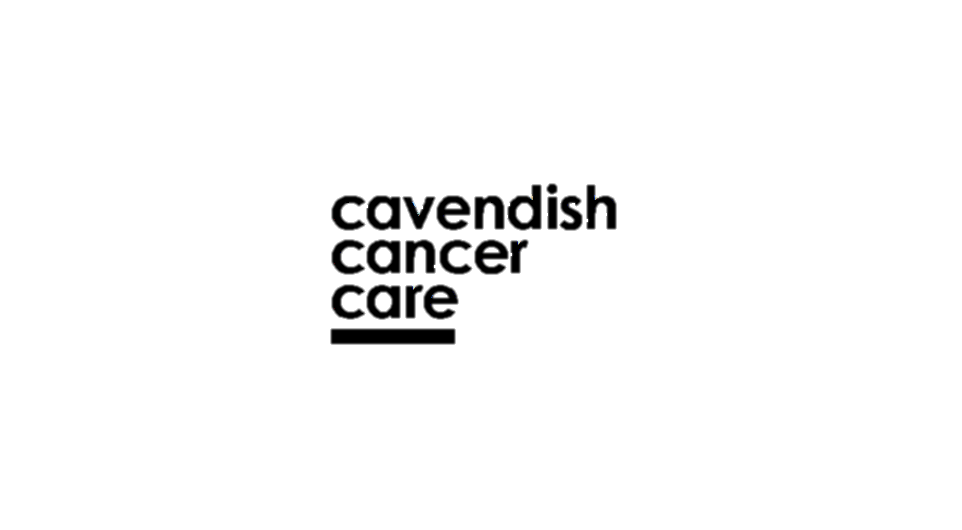 JOB DESCRIPTION Job Title:		Individual Giving & Communications OfficerLocation:		34 Wilkinson Street, Sheffield, S10 2GB Accountable to:	The Board of TrusteesReporting to:	Director of FundraisingAccountable for:	Regular & Legacy giving, communications program, internsJob Summary:	This is a dual role that will lead on regular giving and legacy income, whilst taking ownership of the communications program of the charity. The role will seek to proactively grow regular giving and legacy income, whilst ensuring there is a strategic overview of communications that maximizes fundraising potential and raises the profile of our work in general. Cavendish Cancer Care is at an exciting growth stage, so there is a real opportunity to lead, shape and develop this area.   Key ResponsibilitiesThe principal areas of responsibilities include:Manage and grow our regular giving donor base through various channels such as direct mail, phone, email and social media. Manage and grow our legacy giving, working closely with solicitor partners and developing our legacy proposition. Use data-led analytical methods to identify individual giving potential and uplift potential on the database for effective segmentation.Working with the fundraising team, develop a charity wide communications strategy that seeks to maximise fundraising income that considers all channels such as, email, direct mail and social media. Develop a means to schedule communications across the charity in a timely coordinated manner that does not crowd impact or channels. Work with team members to ensure they compose their own articles as per the developed communications strategy. Create processes and methods that capture key stories of the charity and its impact, as well as successful fundraising stories, such as legacy donors.From time to time, directly compose and distribute articles/blogs that raise the profile of the charity and its work.Take ownership of website content, working with key team members, volunteers such as Jaywing, to help maintain it. Ensure there are methods and processes in place that ensure brand use consistency across our various publications.As appropriate, create and design promotional materials, such as flyers, posters, emails, annual reports and merchandise such as banners etc. Produce regular management reports that capture individual giving and communications activity. Recruit and manage interns and volunteers to enable the successful delivery of this role.  Represent the charity at key external & internal meetings/conferences/receptions etc. as required.Achieve KPIs and targets as agreed with the Director of Fundraising. Manage own budget.Ensure all individual campaigns and communications are updated on the database in a clear, logical and timely GDPR compliant manner.Any other responsibilities commensurate with the grade. Key Deliverables (2018-2019)Significantly grow regular giving income Significantly grow legacy pledgesEnsure legacy proposition document is up-to-date and effectiveCreation of a clear and well reasoned 12 months communications strategy Creation of a communications scheduling processCreation of methods to capture key charity stories from clients to fundraising successes  Key MeasuresIncrease in regular giving incomeIncrease in legacy pledgesUpdated legacy documentConsistent and engaging communications programThe post holder may also be required to carry out other duties reasonably expected by Cavendish Cancer Care.This job description may be amended from time to time to reflect organisationaland role developments and needsCONTRACT TERMSContract Status: Permanent, Full timeWorking hours: Normal working hours are Mon- Fri 9.00- 5.30, however, evening and weekend working is required as needed.Salary: £18,000 - £21,000Pension: Cavendish Cancer Care Group Personal Pension Plan, Royal London	     Employer Contribution 3%, Employee Contribution, variable up to 8%Annual Leave: 25 days + Bank HolidaysPERSONAL SPECIFICATION					       ExperienceEssentialDesirableSignificant experience of either charity/not-for-profit or sales and business development  XRegular giving or legacy fundraising experienceXExperience of delivering or managing a communications  program either for a charity or other relevant organisationXExperience of designing publicity materials, such as annual reports or flyersXExperience of writing press releases, blogs or other communications XManaging interns or volunteersXKnowledgeEssentialDesirableKnowledge of fundraisingXKnowledge of cancer careXKnowledge of research into fundraising i.e. ‘why people give’ XSkillsEssentialDesirableExceptional ability to communicate complex ideas clearly both in written word and orally through presentationsXProficient with Word, Excel and PowerPointXProficient in the use of copy design programs, e.g. WordPress, InDesign, PublisherXUnderstanding of Social Media, such as Facebook, Twitter and Linked InXProficient at relationship management (CRM) databasesXPersonal AttributesEssentialDesirableMust enjoy working to and achieving targetsXTenacious and organized attitude in ensuring communications are scheduled and completed in a timely mannerXMeticulous eye for detail and dedication to ensuring quality XAble to work independently and as part of the teamXExceptionally well organised and able to manage multiple priorities effectivelyXAble to motivate and inspire those around them XA ‘if it’s not recorded it didn’t happen’ attitude to keeping database activity updatesX